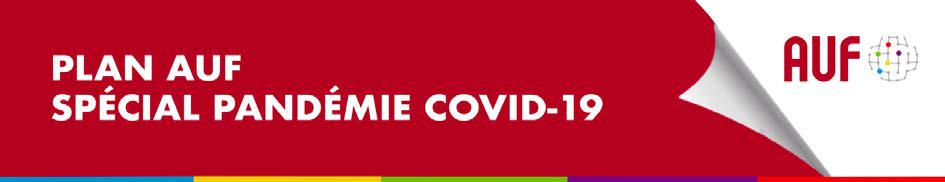 ПОВИК ЗА МЕЃУНАРОДНИ ПРОЕКТИ НА УНИВЕPЗИТЕТСКАТА АГЕНЦИЈА НА ФРАНКОФОНИЈАTA / COVID-19КонтекстКако одговор на пандемијата со COVID-19 со која се соочува целиот свет, Универзитетската агенција за Франкофонија (УАФ), верна на своите вредности за солидарност и споделување, направи еден широк акционен план наменет за високообразовните институции кои се нејзини членки и партнери:https://www.auf.org/nouvelles/actualites/plan-dactions-de-lauf-special-pandemie-covid-19/Покрај предвидените активности, УАФ објавува повик за посебни меѓународни проекти со забрзана и поедноставена процедура за поднесување, евалуација и селекција, наменет за поддршка на бројните иницијативи поврзани со пандемијата што произлегуваат од многу реактивниот, снаодливиот и одговорниот универзитетски простор, кој се потпира на партнерските мрежи на студенти, професори, научни работници кои се особено креативни и иновативни.ЦелиОпшти цели : валоризирање на придонесот на универзитетите членки на УАФ за развој на решенија со технолошки и/или социјален моментален импакт, за да им се помогне на здравствените системи и на населението во соочување со тешкотиите предизвикани од пандемијата со COVID-19.Специфични цели : поддршка на развој на иновативни и едноставни иницијативи, адаптирани на екосистемот во  вашата држава и со моментален импакт. III. КориснициКрајни корисници : Структури во здравството. Структури кои се грижат за болни, ранливи и изолирани лица. Структури кои се борат против насилство (во пораст во периодот на изолација).Директни корисници на финансирањето: високообразовни институции членки на УАФ во корист на студенти, студентски здруженија или клубови, студенти-инжењери, млади научни работници, лаборатории или истражувачки центри кои вклучуваат млади докторанти, Фаблаб-ови или инкубатори.1IV.	Критериуми за учествоМожат да поднесат проект високообразовните институции или научно-истражувачки структури членки на УАФ како и универзитетски мрежи членки на УАФ : https://www.auf.org/les_membres/nos-membres/Повикот дава предност на вложувањата на студентската заедница во борбата против COVID-19. Меѓутоа, координаторот на проектот треба да биде постојан професор или научен работник во една од овие високообразовни институции.Во повикот пред сè,  ќе се финансираат помали проекти што можат да бидат водени брзо, но ќе може, во исклучителни случаи, да се поддржат и проекти со меѓународна вокација, за да се фаворизира научно/технолошки трансфер или некаква адаптација на локалните услови.ДомениМоже да биде избрана секоја иницијатива со технолошки, економски и/или социјален импакт која може да се евалуира на краток рок.Може да се работи за помош или придружба, како и за изработен производ. На пример (скратена листа): производство на неопходни материјали за нега, за заштита или превенција на здравствени ризици (маски, ракавици, дезинфициенси, респиратори...), активности во јавно здравство, изработка на апликации, комуникација и сензибилизација за превенција на здравствени ризици, помош на ранливи или изолирани лица, превенција на психолошки или социо-економски импакти на здравствената криза, борба против насилство врз жените и децата во период на изолација.2VI.	Очекувани резултатиРезултатите од проектите треба да имаат импакт во многу краток рок како одговор на здравствената криза.VII.	БуџетВо поглед на итноста и огромните потреби, УАФ му одобрува на овој повик исклучителен фонд од 500 000 евра.Според буџетот, проектите што треба да се достават, се поделени во две категории:Проекти од категорија А ( проект кој има технолошки, економски и/или социјален моментален ефект) :А1 – предложени проекти под 10.000 евраА2 -  предложени проекти помеѓу 10 и 20.000 евра Проекти категорија Б ( исклучителен проект со силен импакт или особено иновативен, со регионална или меѓународна димензија) :Б проекти до 50 000 евраТрошоци што може да бидат поддржани :Купување на суровини и трошоци за доставаКупување на опрема, потрошен материјал и трошоци за доставаИзнајмување на опремаТрошоци за набавка на тестови  или за нивна евентуална хомологација Трошоци за комуникацијаПатувања, под услов на важечки пропишани правила од соодветните владиИнтернет и телекомуникацииЗаради исклучителниот карактер на овој повик, избраната институција не може да добие  средства за административни работи, ниту средства за персоналот. Проекти кои ќе предложат кофинансирање, јавно или приватно, ќе бидат особено ценети.Средствата ќе може да бидат префрлени на институцијата од која зависи носителот на проектот или да бидат директно раководени од регионалната дирекција на УАФ. Ќе се даде предност на најефикасното и најбрзото решение.3VIII.	ЕвалуацијаДокументите ќе бидат евалуирани од страна на меѓународни експертски комисии кои ќе ги состави Регионалната дирекција на УАФ каде што ќе биде реализиран проектот. УАФ ќе им даде предност на следниве критериуми :Корисност, иновативност и брзина за примена на проектотПроекти направени во соработка помеѓу универзитетите и граѓанското општествоКраткорочен проект (3 месеци максимум) Технолошки, економски или социјален импакт за многу краток рок ( шест месеци максимум)Прототип во согласност со националните регулативи (тестиран, прифатен, хомологиран или во тек....) Проект кој валоризира слободни решенијаПроект применлив во други зони, со или без прилагодување Особено внимание на проекти водени од жени IX.	КалендарДатум на објавување на повикот : петок 10 април 2020Краен рок за доставување на формуларите на платформата: недела 3 мај 2020 до полноќ Датум на објавување на резултати : петок 15 мај 2020 Времетраење на проектот (вон евалуација) : од 1 јуни 2020 до 31 август 2020 ( со можност за продолжување за 1 или 2 месеци доколку е потребно, зависно од развојот на здравствената ситуација)ФормалностиСимнување на формуларот за повикот : ОВДЕЛинк кон платформата за доставување на документи: https://formulaires.auf.org (бесплатно претходно пријавување)XI.	КонтактиСекое барање за попрецизни информации може да се испрати на следната адреса до вторник 28 април до 12:00 часот:  appel-covid19@auf.org4